Subag Humas dan TU 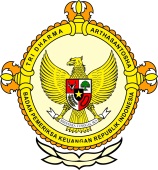       										     BPK Pwk. Prov. Sulawesi TengahTahun :									Bulan :                                                                        		                                                                               		Tanggal : 											Entitas :Status Direksi PT BPS Tunggu Restu Walikota 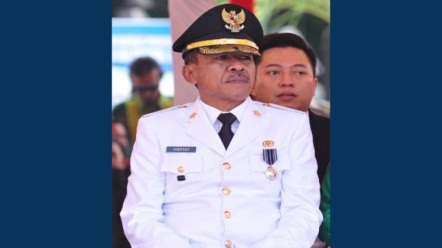 Palu, Metrosulawesi.com – Hingga hari ini, pemerintah kota Palu belum mengeluarkan keputusan resmi terkait penjaringan Direksi PT. BPS (Bangun Sulteng Palu) yang akan mengelola Kawasan Ekonomi Khusus (KEK) kota Palu. Meskipun panitia penjaringan sudah mengeluarkan tiga nama terpilih yang nantinya akan mengelola PT tersebut.Asisten II Bidang Perekonomian dan Pembangunan Pemerintah Kota (Pemkot) Palu H. Ansyar Setiadi, saat ditemui di ruang kerjanya mengatakan, belum mengetahui secara pasti kapan pengumuman resmi akan dikeluarkan, karena saat ini, walikota Palu masih berada di luar kota.“Belum tahu kapan Sk nya keluar, tapi kita sudah melakukan proses perampungan SK. Walikota juga masih berada di luar,” kata Ansyar, Senin 6 Juni 2016.Dia membenarkan terkait sudah terpilihnya tiga orang nama yang nantinya akan menahkodai PT. BPS. Namun, untuk keputusan resmi masih menunggu kedatangan walikota.“Sudah ada nama-namanya yang lolos, itu hasil dari tim seleksi. Kita tinggal menunggu SK saja, jika walikota sudah berada di tempat secepatnya akan mengumumkan secara resmi,” ujarnya.Sebelumnya, Ketua DPRD Kota Palu Muh. Iqbal Andi Magga mengungkapkan, sudah ada tiga nama yang dinyatakan memenuhi syarat untuk mengelola Direksi PT. BPS. Ketiga nama tersebut yakni Mulhanan Tombolotutu (Mantan Wakil Walikota Palu), Muhammad Agus Lamakarate dan Kim Sun Yu.Ketua Tim seleksi  Direksi PT. BPS Muhammad Iqbal Andi Magga, terpilihnya  mereka sebagai Direksi PT.BPS sesuai dengan hasil skor seleksi yang dilakukan. Dimana rangking pertama dipegang oleh Mulhanan Tombolotutu, kedua Muhammad Agus Lamakarate dan ketiga Kim Sun Yu, ke empat Hari Murdani dan yang ke lima Aqila.“Ketiga calon direksi ini nantinya  akan bersepakat siapa yang akan dijadikan sebagai Direktur Utama PT.BPS,” kata Iqbal. (hen/nik)2016123456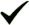 789101112  12345678910111213141516171819202122232425262728293031MEDIAMetro SulawesiProvinsiPaluDonggalaTolitoliBuolSigiMorowali UtaraParigi MoutongPosoMorowaliTojo Una-unaBanggaiBanggai KepulauanBanggai Laut